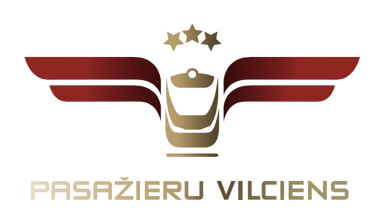 14.09.2015								Informācija plašsaziņas līdzekļiemAS “Pasažieru vilciens” uzsāk elektrovilcienu iepirkuma procedūruŠodien, 14. septembrī, AS “Pasažieru vilciens” izludina elektrovilcienu iepirkuma procedūru, kuras rezultātā plāno iegādāties 32 jaunus elektrovilcienu sastāvus, būtiski palielinot gan vilcienu kursēšanas intensitāti, gan ievērojami uzlabojot pasažieru ērtības un komfortu. Trīs gadu laikā, pēc jauna ritošā sastāva iegādes, elektrovilcienu braucienu skaitu plānots palielināt no 17 līdz 23,7 miljoniem. “Iepirkuma procedūra organizēta ar mērķi uzrunāt iespējami plašu pretendentu loku un norisināsies divās kārtās, lai izvēlētos saimnieciski visizdevīgāko piedāvājumu. Galvenie vērtēšanas kritēriji būs vilcienu piegādes un dzīves cikla izmaksu summa, vērtējot uz vienu sēdvietu, vilcienu elektroenerģijas patēriņš, kā arī vilcienu piegādes termiņi,” skaidro Andris Lubāns, AS “Pasažieru vilciens” valdes priekšsēdētājs. “Vēlamais vilcienu piegādes laiks ir 2016. gads, bet pēdējais vilciens jāpiegādā ne vēlāk kā 36 mēnešu laikā kopš līguma noslēgšanas.”Ar mūsdienīgiem pasažieru vilcieniem tiks samazināts laiks, kādā iespējams sasniegt braucienu galamērķus, kā arī nodrošināta biežāka vilcienu kursēšana. Ja šobrīd elektrovilcieni pat noslogotākajos maršrutos un maksimuma stundās kursē ar vienu reizi 20 līdz 32 minūtēs, tad līdz ar jauna ritošā sastāva iegādi, maksimuma stundās intervāls starp vilcieniem būs 15 minūtes, tādējādi nodrošinot vilcienu kustību atbilstoši pasažieru plūsmai.Tāpat iepirkuma prioritāte ir komfortablas sēdvietas un funkcionālās zonas, kā arī ērta iekāpšanas un izkāpšanas organizācija, tostarp pasažieriem ar kustību traucējumiem un vecākiem ar bērniem. Lai uzlabotu pasažieru drošības līmeni, vilcienu salonos paredzēts uzstādīt videonovēršanas sistēmas. Būtisku pienesumu brauciena komfortam paredzēts nodrošināt ar pneimatisko balstiekārtu un skaņas izolāciju klusai un līganai gaitai, multifunkcionālajām zonām ar labierīcībām, klimata kontroli vilcienu salonos, kā arī modernu pasažieru informācijas sistēmu. Tāpat plānots nodrošināt bezmaksas Wi-Fi visos elektrovilcienos.Šī gada jūlijā pieņemtā AS “Pasažieru vilciens” darbības stratēģija vērsta uz darbības efektivitāti, un tās prioritārie virzieni ir būtiski uzlabots klientu serviss, pilnveidota piedāvāto pakalpojumu kvalitāte, kas ļaus kāpināt pasažieru skaitu, piesaistīt gan jaunus pasažierus, gan stiprināt esošo pasažieru lojalitāti. Stratēģijā definētās prioritātes ietvertas jauno vilcienu iepirkuma prasībās.“Pašreizējais vilcienu servisa un komforta līmenis, un tehniski un morāli novecojušais ritošais sastāvs ir būtiskākie šķēršļi pasažieru vilcienu konkurētspējā ar citiem sabiedriskā transporta veidiem. Pašlaik nav iespējams nodrošināt pasažieru plūsmai atbilstoša skaita un ietilpības vilcienus, kā arī kursēšanas grafiku, īpaši darba dienu sākumā un beigās. Šie ir iemesli, kas mudinājuši pasažierus izvēlēties citus sabiedriskā transporta un pārvietošanās līdzekļus. Ar jaunu elektrovilcienu iegādi, uzņēmums plāno būtiski kāpināt tirgus daļu, pasažieru vilcienam kļūstot par konkurētspējīgu alternatīvu citiem Rīgas un Pierīgas sabiedriskā transporta veidiem,” komentē AS “Pasažieru vilciens” konsultējošā uzņēmuma SIA “Ernst & Young Baltic” direktors.“Šobrīd apkalpojam 5,9 miljonus no regulārās Rīgas un Pierīgas sabiedriskā transporta pasažieru plūsmas, taču tuvāko 3 gadu laikā pēc ritošā sastāva iegādes, šo skaitu plānots palielināt līdz 10,5 miljoniem. Paralēli jau šobrīd norit darbs pie jaunu pakalpojumu attīstīšanas un klientu servisa uzlabošanas, lai nodrošinātu pasažieru komfortu, sākot ar maršruta plānošanu un beidzot ar ierašanos galamērķī,” stāsta A. Lubāns.Papildu informācijai:Egons Ālers:A/S „Pasažieru vilciens”Sabiedrisko attiecību daļas vadītājs Tel. 67233328Mob.t. 29455472E-pasts: egons.alers@pv.lvPar AS Pasažieru vilciensUzņēmums dibināts 2001. gada 2. novembrī. AS Pasažieru vilciens ir vienīgais iekšzemes sabiedriskā transporta pakalpojumu sniedzējs, kas pārvadā pasažierus visā Latvijas teritorijā pa dzelzceļu. AS Pasažieru vilciens dibināta saskaņā ar VAS Latvijas dzelzceļš restrukturizācijas programmu.